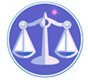 【更新】2016/1/29【編輯著作權者】黃婉玲（建議使用工具列-->檢視-->文件引導模式/功能窗格）（參考題庫~本文只收錄部份頁面,且部份無法超連結其他位置及檔案）《《經濟學測驗題庫彙編02》104-100年(共60單元 & 2,325題)》。01(99~91年)共91單元 & 3,950題。【科目】包括。a第二部份申論題【其他科目】。01警察&海巡相關考試。02司法特考&專技考試。03公務人員考試。升官等&其他特考◇◆將測驗題答案刮弧【　】處塗上顏色,即可顯示答案。<<另有解答全部顯示檔>>　　　　　　　　　　　　　　　　　　　　　　　　　　　　　　　　　　　　　　　　　　　回目錄（7）>>回首頁>>103年(11-425)10301。（7）103年公務人員初等考試。經建行政103年公務人員初等考試試題4510【等別】初等考試【類科】經建行政【科目】經濟學大意【考試時間】1小時1.大力和可可二人在X 財和Y 財的生產可能線如下圖。下列敘述何者錯誤？答案顯示:【C】（A）大力在生產Y 財有絕對利益也有比較利益（B）大力生產一個Y 財必須放棄1/2個X 財（C）可可生產X 財的機會成本是大力的2倍（D）可可具有比較利益的是生產X 財*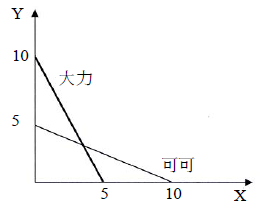 2.在考試前還有四個小時的時間可以溫書準備。如果都不再複習預計可以考70分，溫書一個小時可以考80分，溫書兩個小時可以增加到91分，若溫書三個小時可以增加到95分，如果到四個小時則將會考96分。照此來看，溫書到第幾個小時的時候開始出現邊際報酬遞減現象？答案顯示:【C】（A）第一個小時（B）第二個小時（C）第三個小時（D）第四個小時3.我們常說貿易會帶給一個國家好處，原因為何？答案顯示:【C】（A）各國可以生產自己有絕對利益的產品再貿易交換（B）各國可以專業化分工選擇產量較多的來做（C）各國選擇機會成本最低的項目來做再貿易交換（D）各國選擇最有興趣的項目來做再貿易交換4.假設阿平有一塊土地，他可以用來種蔬菜或種花卉，則下列敘述何者正確？答案顯示:【B】（A）蔬菜和花卉稱為生產上的互補品（B）蔬菜和花卉稱為生產上的替代品（C）蔬菜和花卉稱為消費上的互補品（D）蔬菜和花卉稱為消費上的替代品5.若 X 商品為正常財，則：答案顯示:【C】（A）當X 商品的價格上升，對X 的需求量增加（B）當X 商品的價格下降，對X 的需求量增加（C）當消費者的所得增加，對X 的需求增加（D）當消費者的所得減少，對X 的需求增加6.若甲與乙兩人均有直線型的需求線。在草莓每斤50元下，選擇消費相同數量，但此時甲對草莓的需求比乙更具彈性，則：答案顯示:【C】（A）甲的收入比乙高（B）甲的消費者剩餘比乙高（C）乙的消費者剩餘比甲高（D）甲與乙的消費者剩餘相同7.需求的價格彈性是衡量：答案顯示:【D】（A）需求線上價格變動的幅度（B）需求線的斜率（C）總支付因價格而改變的敏感度（D）價格變動所引起需求量變動的敏感度8.令需求函數Qdz = 1500 −0.1 Pz + 0.02Py + 0.0001I， Qdz 是商品 z 的需求量，Pz是其價格，P y是 y 商品的價格，I 是所得。下列敘述何者正確？(1)z 和y 是互補品(2)z 和y 是替代品(3)z 是正常財(4)z 是劣等財‧答案顯示:【C】（A）(1)(3)（B）(1)(4)（C）(2)(3)（D）(2)(4)9.設定價格下限很可能導致：答案顯示:【D】（A）社會福利的增加（B）交易量增加（C）產量增加（D）黑市發展10.下列何者不是追求效用極大的行為？答案顯示:【B】（A）黃花崗72.烈士捨身取義（B）蘇武牧羊（C）花木蘭代父從軍（D）老萊子彩衣娛親11.「消費者剩餘」指的是消費者的：答案顯示:【B】（A）實際支付的價格與生產成本之差距（B）最高願付價格與實際支付價格之差距（C）總效用與邊際效用之差距（D）需求量與實際購買量之差距12.假若一家廠商在平均總成本下降階段生產，當生產 800 單位時對應的邊際成本為30元，平均總成本為50元，則可以推論生產801單位時對應的總成本為：答案顯示:【B】（A）低於40,000 元（B）40,000 元以上到40,050元（C）40,050元以上到40,080元（D）高於40,080元13.「外部不經濟」會造成下列那一種情況？答案顯示:【A】（A）成本遞增的產業（B）成本不變的產業（C）成本遞減的產業（D）邊際成本為零的產業14.假設廠商在生產上僅使用勞動與資本。在長期，當工資率上漲而資本設備費用不變時，下列推論何者正確？答案顯示:【A】（A）生產將會變得更為資本密集（B）廠商會使用更多的勞動來取代資本（C）資本的邊際產量會提高而勞動的邊際產量會降低（D）市場會推動要素價格比回到原來的比值15.下列何者不是完全競爭廠商長期均衡之所在？答案顯示:【C】（A）價格等於短期平均成本最低點（B）價格等於長期平均成本最低點（C）價格等於長期邊際成本最低點（D）短期邊際成本等於長期邊際成本16.廠商面對的需求線為負斜率時，表示：答案顯示:【B】（A）廠商沒有訂價能力（B）廠商有訂價能力（C）消費者有訂價能力（D）與訂價能力無關17.關於完全競爭廠商的行為，下列敘述何者錯誤？答案顯示:【B】（A）各廠商的價格=平均收益=邊際收益（B）短期市場均衡時，各廠商的超額利潤為零（C）廠商面對彈性無窮大的需求線（D）廠商為價格接受者18.關於完全競爭廠商的長期平均成本線，下列敘述何者正確？答案顯示:【B】（A）同時包含平均固定成本與平均變動成本（B）其為短期平均成本線的包絡曲線（C）其為短期平均變動成本線的包絡曲線（D）其為短期平均成本線最低點的連線19.一個獨占性競爭廠商：答案顯示:【A】（A）面對一條負斜率的需求線（B）面對一條彈性無限大的需求線（C）生產的產品和其他同業具同質性（D）沒有決定價格的能力20.下列關於獨占者的敘述何者正確？答案顯示:【D】（A）市場存在另一相似的替代品（B）獨占者的供給線為正斜率（C）獨占者面對的需求線為水平線（D）獨占者的最適訂價會高於邊際成本21.所謂生產者剩餘所指為何？答案顯示:【B】（A）生產者對商品的最低要求金額（B）生產者最低要求價格和實際收入價格的差額（C）商品建議售價和每日最低售價的差額（D）商品定價和消費者最後支付價格的差額22.經濟學上所謂的引伸需求，是指：答案顯示:【B】（A）消費者對商品的需求（B）廠商對生產要素的需求（C）需求數量超過供給數量的部分（D）一國國民對所有最終商品與勞務之需求23.在農業社會裏，土地是主要的固定生產要素。在一定土地上，勞動投入量越多，就稱為越精耕。當到達精耕極限時，下列敘述何者正確？答案顯示:【D】（A）邊際產量上升（B）邊際產量等於平均產量（C）總產量最低（D）邊際產量為零24.經濟學上將資本的單位價格稱為：答案顯示:【B】（A）利息（B）利率（C）利潤（D）利基25.社區居民對於公園的總需求線為何？答案顯示:【B】（A）個別居民需求線的水平加總（B）個別居民需求線的垂直加總（C）所有居民公園需求線的平均值（D）個別居民的公園需求線中最大26.根據寇斯定理（Coase Theorem），當工業區的廠商排放有毒氣體污染居民時，若當雙方達成協議時，不論空氣的財產權屬於廠商或居民，則下列何者正確？答案顯示:【D】（A）廠商的福利皆相等（B）居民的福利皆相等（C）廠商與居民的福利相等（D）有毒氣體的排放量皆相等27公園的鞦韆屬於：答案顯示:【D】（A）公共財（B）準公共財（C）私有財（D）準私有財28.中央銀行的擴張性貨幣政策會產生下列何種所得重分配效果？答案顯示:【B】（A）貸出者得利（B）借入者得利（C）納稅人得利（D）外國人得利29.下列關於物價指數的敘述，何者正確？答案顯示:【B】（A）以消費者物價指數做為生活成本衡量時，可以正確地衡量通貨膨脹所帶來的負面效果（B）以消費者物價指數做為生活成本衡量時，通常會高估通貨膨脹所帶來的負面效果（C）以消費者物價指數做為生活成本衡量時，通常會低估通貨膨脹所帶來的負面效果（D）消費者物價指數無法用來衡量生活成本30.何謂「失業率」？答案顯示:【D】（A）失業人口占15歲以上民間人口的比率（B）失業人口占總人口的比率（C）失業人口占就業人口的比率（D）失業人口占勞動力的比率31小巫去登記「短期促進就業方案」，但尚未找到工作。則小巫屬於：答案顯示:【A】（A）失業者（B）就業者（C）非勞動力（D）無法判斷32小明的奶奶已經70歲了，目前在家義務幫忙帶孫子，則她屬於：答案顯示:【D】（A）失業人口（B）就業人口（C）勞動力（D）非勞動力33.下列那一項政府支出不會直接進入國民所得的總合需求？答案顯示:【D】（A）軍公教人員薪資支出（B）對大學五年五佰億補貼（C）收購道路用地支出（D）購買幻象戰機支出34.假設政府今年度建造了一條收費的高速公路，其造價為20億元，且今年度收費達5億元。這使今年度的國內生產毛額：答案顯示:【C】（A）增加5億元（B）增加20億元（C）增加25億元（D）沒有變化35.某家公司 2009年底有20部電腦，2010年中折舊3部，公司又購入5部電腦，試問下列敘述何者正確？答案顯示:【B】（A）2010年電腦存量為25.部（B）2010年固定資本形成毛額為5.部（C）2010年固定資本形成毛額為8.部（D）2010年電腦存量為28.部36.下列何者為計算國內生產毛額時應該加入的項目？答案顯示:【B】（A）家庭主婦的家事勞務（B）二手車買賣提供的佣金（C）移轉性支付（D）股票買賣37.中央銀行調降法定存款準備率，可以做為：答案顯示:【A】（A）擴張性貨幣政策（B）擴張性財政政策（C）緊縮性貨幣政策（D）緊縮性財政政策38.假設一個開放經濟，而且政府消費支出與稅收淨額為外生決定，且邊際儲蓄傾向為0.25，邊際進口傾向為0.25，若政府消費支出與稅收淨額同時增加300，將使均衡所得增加多少？答案顯示:【B】（A）75（B）150（C）300（D）120039.有關利率對國民所得支出面的影響分析，下列何者正確？答案顯示:【C】（A）利率與消費支出呈正相關（B）利率與消費支出完全無關（C）利率與投資支出呈負相關（D）利率與投資支出呈正相關40.若社會已達充分就業水準時，下列那一個方案能有效刺激國民所得提高？答案顯示:【A】（A）增加儲蓄（B）增加消費支出（C）增加政府支出（D）擴大總合需求41.中央銀行下列那一項措施將使貨幣供給減少？答案顯示:【D】（A）公開市場買進票券（B）開啟重貼現窗口（C）釋出儲匯處轉存款（D）賣出外匯42.下列那一項不是金融市場的功能？答案顯示:【D】（A）分散風險（B）融資（C）提供訊息（D）穩定經濟43.下列那一項是屬於間接金融的籌資方式？答案顯示:【D】（A）發行公司債（B）發行國庫券（C）發行股票（D）向銀行貸款44.若中央銀行將名目變數設定為貨幣政策操作之目標，則下列何者不會被設定為操作目標？答案顯示:【C】（A）物價水準（B）貨幣供給（C）失業率（D）名目GDP45.假設政府原本財政收支平衡，若景氣進入衰退期而政府稅收與支出法則並未改變，則下列何者最有可能發生？答案顯示:【B】（A）政府預算維持平衡（B）政府預算發生赤字（C）政府預算有盈餘（D）政府預算有赤字或盈餘決定於景氣衰退的嚴重性46.下列那一項的財政制度不具有可緩和景氣波動的自我調節功能？答案顯示:【D】（A）所得稅（B）營業稅（C）失業保險制度（D）統籌分配稅款47.一次完整的景氣循環依序會包括那些階段？答案顯示:【D】（A）谷底→頂峰→衰退→擴張（B）擴張→衰退→谷底→頂峰（C）谷底→衰退→擴張→頂峰（D）頂峰→衰退→谷底→擴張48.國際收支帳裏「準備與相關項目」意指下列何項的變動？答案顯示:【B】（A）國內金融機構準備金（B）中央銀行外匯資產（C）國際間的熱錢（D）政府預算49.下列有關歐元發行的敘述，何者錯誤？答案顯示:【A】（A）可以使歐元區內國家都具有相同的物價指數（B）使歐元區內國家必須放棄自己的貨幣發行權（C）使歐元區內國家間相互交易較方便（D）使歐元區對其他國家的交易更為方便50.社會大眾預期本國貨幣將會貶值，則目前外匯市場有何變化？答案顯示:【D】（A）外匯供給增加（B）外匯需求減少（C）外匯市場供需不變（D）本國幣對外國幣匯率水準提高。104年(12-450)。103年(11-425)。102年(10-375)。101年(13-525)。100年(14-550)。。104年(12-450)。103年(11-425)。102年(10-375)。101年(13-525)。100年(14-550)。。104年(12-450)。103年(11-425)。102年(10-375)。101年(13-525)。100年(14-550)。（1）公務人員高等考試三級考試。財稅行政/財經政風等 。104年。103年。102年。101年。100年。99~91年（2）公務人員特種考試原住民族考試~*03三等。財稅行政、經建行政*04四等。經建行政 。104年03。103年03。103年04。102年03。101年03。101年04**。100年03。100年04。99~91年（3）特種考試地方政府公務人員考試~*03三等。財稅行政等*04四等。經建行政等*05五等。經建行政。104年03。104年04。104年05*。103年03。103年04。103年05*。102年03。102年04。102年05*。101年03。101年04。101年05*。100年03。100年04。100年05。99~91年（4）公務人員特種考試身心障礙人員考試~*03三等。財稅行政等*04四等。經建行政*05五等。經建行政。104年03。104年04*。103年03。103年04。101年03。101年03*。100年03。100年04。99~91年*（5）公務人員升官等薦任考試。財稅行政/商業行政 。104年。102年。100年。99~91年（6）公務人員普通考試。商業行政、財經政風等 。104年。103年。102年。101年。100年。99~91年（7）公務人員初等考試。經建行政 。104年。103年。102年。101年。100年。99~91年（8）特種考試交通事業鐵路人員考試~*01高員三級。運輸營業、財經政風*02員級。財經政風 。104年01。103年01。102年01。102年02**。101年01。101年02。100年01。100年02。99~91年（9）公務人員特種考試關務人員四等考試。一般行政 。104年。103年。101年。100年。99~91年